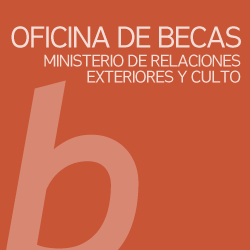             MINISTERIO DE RELACIONES EXTERIORES Y CULTO                                                            Oficina de Becas FORMULARIO DE REGISTRO(Para becas que ofrecen Gobiernos y Organismos Internacionales a costarricenses)1. DATOS PERSONALES:2. INFORMACIÓN SOBRE LOS ESTUDIOS A REALIZAR:	 Número de convocatoria de beca. _____________3. FORMACIÓN ACADÉMICA: (Últimos títulos obtenidos)4. EXPERIENCIA LABORAL Y/O PROFESIONAL: (Inicie con su ocupación más reciente) 		5. INFORMACIÓN COMPLEMENTARIA:6. COMPROMISO DE LA INSTITUCIÓN: (Este requisito es obligatorio para funcionarios ligados al SECTOR PÚBLICO)7. Para personas del SECTOR PRIVADO.8. COMPROMISO DEL POSTULANTE:Describa brevemente cual es su PROYECTO para realizar los estudios solicitados__________________________________________________________________________________________________________________________________________________________________________________________________________________________________________________________________________________________________________________________________________________________________________________________________________________________________________________________________________________________________________________________________________________________________________________________________________________________________________________________________________________________________________________________________________________________________________________________________________________________________________________________________________________________________________________________________________________________________________________________________________________________________________________________________________________________Señores: Oficina de BecasMinisterio de Relaciones Exteriores y CultoPor este medio manifiesto expresamente a ustedes lo siguiente:Declaro bajo fe de juramento lo siguiente:   1- Que he recibido becas en el exteriorSi la respuesta es correcta, marcar si fue:Institución que otorgó la beca: ________________________________________________Nombre de la beca: _________________________________________________________Lugar en que se recibió la beca: _______________________________________________Fecha en que recibió la beca: _________________________________________________Beneficios otorgados en la beca: ________________________________________________Qué la información suministrada en cada folio de la presente Hoja de Registro, es completa y correcta, y que los datos suministrados son verídicos.He sido informado y acepto las condiciones establecidas en la convocatoria número__________________ de la beca_______________________________________________________________.Acepto también que con la entrega de mi documentación completa, participo en un concurso, donde la fuente de la beca es la que determina la adjudicación final de la misma y su fallo es de carácter inapelable.El Ministerio de Relaciones Exteriores y Culto no se compromete con ningún gasto, o gestión en caso de que el beneficiario(a) de la beca decida renunciar sin concluir la beca, incluyendo pasaje de regreso al país, ni con cualquier consecuencia que ello entrañe con el oferente de la beca.Acepto y estoy debidamente informado respecto a las condiciones de vivienda, cobertura en salud y alimentación, así como de la situación política del país, al cual estoy siendo becado (a).En cuanto al reconocimiento de los títulos, tengo conocimiento de que éste se realizará conforme a las normas que establece el Consejo Nacional de Rectores, CONARE.________________________________    ___________________________              _______________________             Nombre 				Firma y cédula				     Lugar y Fecha9. COMPROMISO DE RETORNOQuien suscribe,_________________________________________, cédula ____________________, de nacionalidad costarricense, por este medio reconoce que toda beca u oportunidad de estudio tramitada por conducto oficial es gestionada por el Estado costarricense para provecho y desarrollo del recurso humano del país y no simplemente como un reconocimiento personal, válido e importante, pero no exclusivo.En ese sentido, se compromete, en caso de ser elegido para una beca en el extranjero, a volver a residir en el país patrocinador (Costa Rica) al término de sus estudio, por lo menos por un término de 24 meses, para poner al servicio del país, en el sector privado o público, sus conocimientos intelectuales o experiencias académicas o formativas. Solamente con autorización previa del país patrocinador, y por escrito, podrán prestar servicios en un organismo internacional en esos plazos.Asimismo, tomo conocimiento ampliamente de que el incumplimiento de estas obligaciones me podrá acarrear sanciones económicas o de otra índole.Firmo en San José, Ministerio de Relaciones Exteriores y Culto el día ____________, del mes de _____________________, año __________________________________________________FirmaNombreNombreNombrePrimer Apellido Primer Apellido Primer Apellido Segundo ApellidoSegundo ApellidoSegundo ApellidoGénero:EdadEdadEdadTeléfonoTeléfonoTeléfonoCorreo electrónicoCorreo electrónicoFecha y lugar de nacimiento:Fecha y lugar de nacimiento:Fecha y lugar de nacimiento:Fecha y lugar de nacimiento:Fecha y lugar de nacimiento:Fecha y lugar de nacimiento:Fecha y lugar de nacimiento:Fecha y lugar de nacimiento:Fecha y lugar de nacimiento:Dirección actual:Dirección actual:Dirección actual:Dirección actual:Dirección actual:Dirección actual:Dirección actual:Dirección actual:Dirección actual:ProvinciaProvinciaCantónCantónCantónDistritoDistritoDistritoBarrioNúmero de cédula y estado civil:Número de cédula y estado civil:Número de cédula y estado civil:Número de cédula y estado civil:Número de cédula y estado civil:Número de cédula y estado civil:Número de cédula y estado civil:Número de cédula y estado civil:Número de cédula y estado civil:Nombre del curso, estudios o investigaciónNombre del curso, estudios o investigaciónNombre del curso, estudios o investigaciónNombre del curso, estudios o investigaciónNombre del curso, estudios o investigaciónPaís u organismo que otorga la becaVirtual: □Presencial:  □País e institución sede de los estudiosVirtual: □Presencial:  □País e institución sede de los estudiosVirtual: □Presencial:  □País e institución sede de los estudiosGrado académico a obtenerInstitución donde se impartirán los estudios Institución donde se impartirán los estudios Institución donde se impartirán los estudios Institución donde se impartirán los estudios Institución donde se impartirán los estudios ¿Cuenta con la aceptación del centro de estudios?:                     □ SI (adjuntar copia)                □ NO¿Cuenta con la aceptación del centro de estudios?:                     □ SI (adjuntar copia)                □ NO¿Cuenta con la aceptación del centro de estudios?:                     □ SI (adjuntar copia)                □ NO¿Cuenta con la aceptación del centro de estudios?:                     □ SI (adjuntar copia)                □ NO¿Cuenta con la aceptación del centro de estudios?:                     □ SI (adjuntar copia)                □ NODuraciónDuración Fecha de inicio Fecha de finalización Fecha de finalizaciónTítulo obtenidoExpedido por (centro de estudios)FechaCiudad o PaísPromedio/NotasCargo que OcupaNombre de la organizaciónNombre del jefe inmediatoDesdeHastaBreve descripción de las funciones que desempeñaBreve descripción de las funciones que desempeñaBreve descripción de las funciones que desempeñaBreve descripción de las funciones que desempeñaBreve descripción de las funciones que desempeñaNombre del puestoNombre de la organizaciónNombre del jefe inmediatoDesdeHastaBreve descripción de las funciones que desempeñaBreve descripción de las funciones que desempeñaBreve descripción de las funciones que desempeñaBreve descripción de las funciones que desempeñaBreve descripción de las funciones que desempeña IDIOMAS QUE DOMINA: (ADJUNTE CERTIFICADO O DOCUMENTOS PROBATORIOS) IDIOMAS QUE DOMINA: (ADJUNTE CERTIFICADO O DOCUMENTOS PROBATORIOS) IDIOMAS QUE DOMINA: (ADJUNTE CERTIFICADO O DOCUMENTOS PROBATORIOS)EN CASO DE EMERGENCIA FAVOR DE NOTIFICAR A:EN CASO DE EMERGENCIA FAVOR DE NOTIFICAR A:EN CASO DE EMERGENCIA FAVOR DE NOTIFICAR A:ParentescoNombreTeléfonoNombre de la InstituciónTeléfonoFuncionario que respalda la presente solicitud (jefe)Puesto que ocupaTipo de nombramiento: (     ) Interino              (    ) Propiedad¿Tiene el permiso garantizado?   ¿Deberá gestionar el permiso al momento en que se le confirme la adjudicación de la beca?   ¿Conservará el puesto?   ¿Mantendrá el sueldo? ¿Recibirá ayuda financiera adicional? Si la beca es otorgada, deberá comunicarlo a la Oficina de Becas del Ministerio de Relaciones Exteriores y Culto.Declaro que estoy autorizado a firmar en nombre de la institución   o como jefe del candidato  _____________              __________________________           _______________________    Lugar y fecha                     Nombre completo                                      Firma y cédula                                Sello de la Institución ¿Tiene el permiso garantizado?   ¿Deberá gestionar el permiso al momento en que se le confirme la adjudicación de la beca?   ¿Conservará el puesto?   ¿Mantendrá el sueldo? ¿Recibirá ayuda financiera adicional? Si la beca es otorgada, deberá comunicarlo a la Oficina de Becas del Ministerio de Relaciones Exteriores y Culto.Declaro que estoy autorizado a firmar en nombre de la institución   o como jefe del candidato  _____________              __________________________           _______________________    Lugar y fecha                     Nombre completo                                      Firma y cédula                                Sello de la Institución Nombre de la Institución o empresaNombre de la Institución o empresaNombre de la Institución o empresaNombre de la Institución o empresaNombre de la Institución o empresaTeléfonoTeléfonoNombre del superior que respalda la presente solicitudNombre del superior que respalda la presente solicitudNombre del superior que respalda la presente solicitudNombre del superior que respalda la presente solicitudNombre del superior que respalda la presente solicitudPuesto que ocupaPuesto que ocupa  a)    Si se le otorga la beca al solicitante, el superior debe indicar si el candidato:  a)    Si se le otorga la beca al solicitante, el superior debe indicar si el candidato:  a)    Si se le otorga la beca al solicitante, el superior debe indicar si el candidato:  a)    Si se le otorga la beca al solicitante, el superior debe indicar si el candidato:  a)    Si se le otorga la beca al solicitante, el superior debe indicar si el candidato:  a)    Si se le otorga la beca al solicitante, el superior debe indicar si el candidato:  a)    Si se le otorga la beca al solicitante, el superior debe indicar si el candidato: Tiene permiso garantizadoConservará el puesto una vez finalizados los estudios.Observaciones en caso de que se considere oportuno. Tiene permiso garantizadoConservará el puesto una vez finalizados los estudios.Observaciones en caso de que se considere oportuno. Tiene permiso garantizadoConservará el puesto una vez finalizados los estudios.Observaciones en caso de que se considere oportuno. Tiene permiso garantizadoConservará el puesto una vez finalizados los estudios.Observaciones en caso de que se considere oportuno. Tiene permiso garantizadoConservará el puesto una vez finalizados los estudios.Observaciones en caso de que se considere oportuno. Tiene permiso garantizadoConservará el puesto una vez finalizados los estudios.Observaciones en caso de que se considere oportuno. Tiene permiso garantizadoConservará el puesto una vez finalizados los estudios.Observaciones en caso de que se considere oportuno._______________________________            __________________________          _______________________________            __________________________          _______________________________            __________________________          _______________________________            __________________________          _______________________________            __________________________          _______________________________            __________________________          _______________________________            __________________________          Lugar y fechaFirma y cédulaSello de la Institución o empresaSINOCurso GradoPosgrado